Муниципальное бюджетное учреждение дополнительного образования «Центр «Поиск»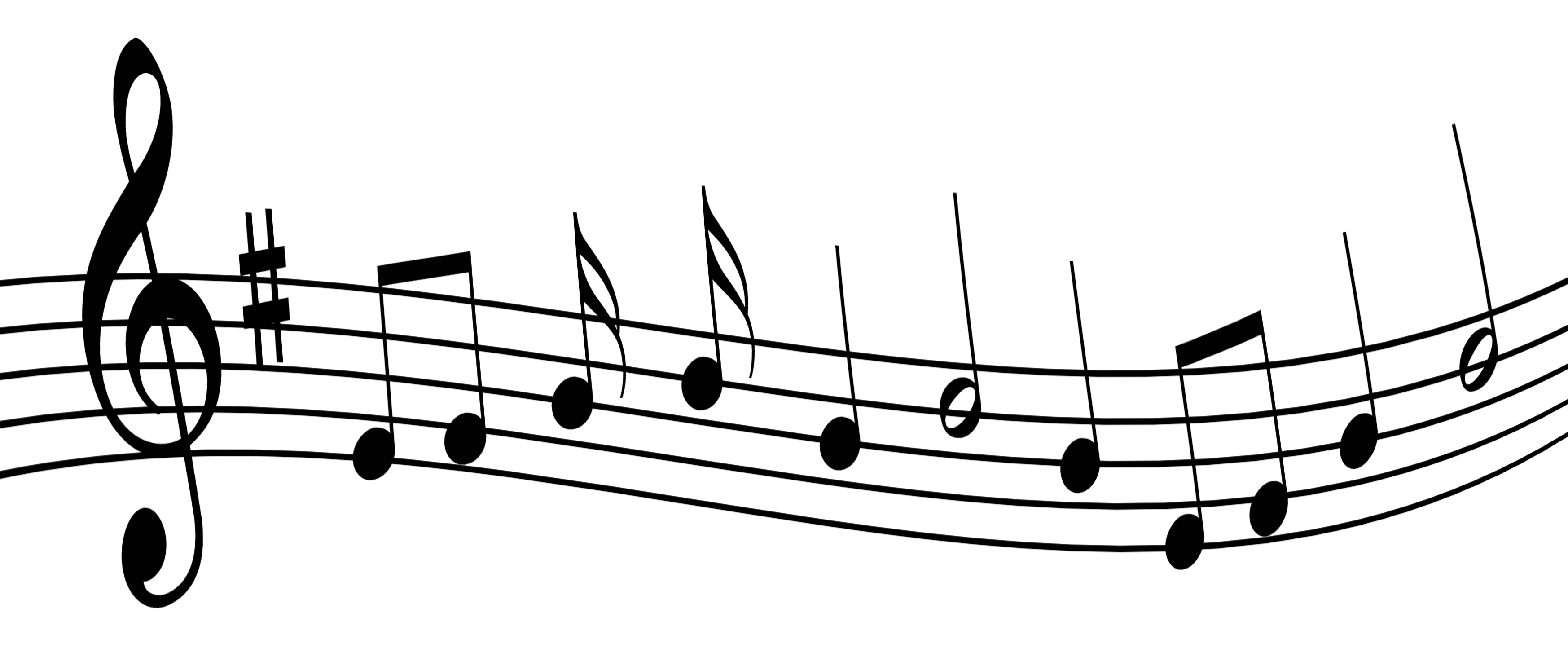 Составил руководитель творческого объединения «Мечтатели»Патраков А.Н.с.Саранпауль, 2016 год.Что такое резонаторы?Звуки, рожденные на уровне голосовых складок от их взаимодействия с дыханием, распространяются по воздухоносным полостям и тканям, лежащим как над голосовыми складками, так и под ними.Приблизительно до 80% энергии певческого звука гасится при прохождении через окружающие ткани, растрачивается на их сотрясание (вибрацию).В воздухоносных полостях (в надскладочном и подскладочном пространстве) звуки претерпевают акустические изменения, усиливаются. Поэтому эти полости называются резонаторами.Различают верхние и грудные резонаторы.Верхние резонаторы - все полости, лежащие выше голосовых складок: верхний отдел гортани, глотка, ротовая и носовая полости и придаточные пазухи (головные резонаторы).Глотка и ротовая полость формируют звуки речи, повышают силу голоса, влияют на его тембр.В результате головного резонирования голос обретает "полетность", собранность, "металл". Эти резонаторы являются индикаторами (указателями) правильного голосообразования.Грудное резонирование сообщает звуку полноту и объемность звучания.Злоупотребление грудным резонированием отяжеляет звучание и может привести к "качанию" звука и понижению интонации.